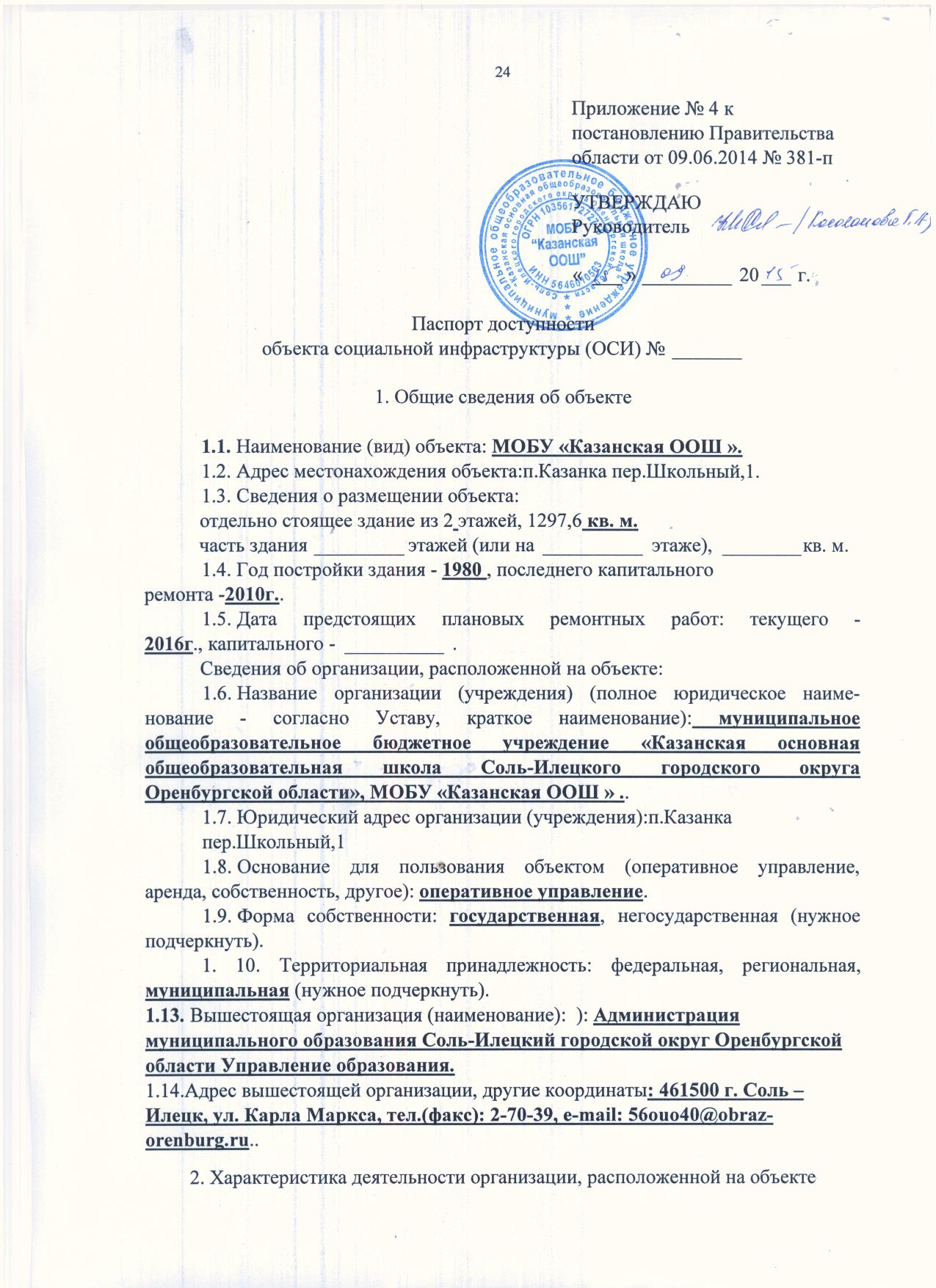 Сфера деятельности (здравоохранение, образование, социальная
защита, физическая культура и спорт, культура, связь и информация, транс-
порт, жилой фонд, потребительский рынок и сфера услуг,
другое):	.Виды оказываемых услуг:   образовательные.Форма оказания услуг: на объекте, с длительным пребыванием, в т.ч. с проживанием, на дому, дистанционно (нужное подчеркнуть).Категории обслуживаемого населения по возрасту: дети, лица трудоспособного возраста, пожилые; все возрастные категории (нужное подчеркнуть).Категории обслуживаемых инвалидов: все категории, инвалиды, передвигающиеся на креслах-колясках, инвалиды с нарушениями опорно-двигательного аппарата, нарушениями слуха, нарушениями зрения, нарушениями умственного развития (нужное подчеркнуть).Плановая мощность - посещаемость (количество обслуживаемых в
день), вместимость, пропускная способность:   100 человек.Участие в исполнении ИПР: да, нет (нужное подчеркнуть).3. Состояние доступности объекта для инвалидов и других МГНПуть следования к объекту пассажирским транспортом (описать
маршрут движения с использованием пассажирского транспорта):	,наличие адаптированного пассажирского транспорта, следующего к
объекту:	.Путь к объекту от ближайшей остановки пассажирского транспорта:Расстояние до объекта от остановки транспорта - .Время движения (пешком) -  мин.Наличие выделенного от проезжей части пешеходного пути: да, нет (нужное подчеркнуть).Перекрестки: нерегулируемые; регулируемые, со звуковой сигнализацией, таймером; нет (нужное подчеркнуть).Информация на пути следования к объекту: акустическая, тактильная, визуальная; нет (нужное подчеркнуть).Перепады высоты на пути: есть, нет (описать):	.Их обустройство для инвалидов на коляске: да, нет (нужное подчеркнуть).3.3.	Вариант организации доступности ОСИ (формы обслуживания) с
учетом СНиП 35-01-2001 «Доступность зданий и сооружений для маломо-
бильных групп населения» (СП 59.13330.2012), утвержденных приказом
Минрегиона России от 27.12.2011 № 605:«А»     -  доступность всех зон и помещений (универсальная); «Б»      - доступны специально выделенные участки и помещения; «ДУ»   -   доступность условная: дополнительная помощь сотрудника, услуги на дому, дистанционно; «ВНД» - не организована доступность.*) Указывается: ДП-В - доступно полностью всем; ДП-И (К, О, С, Г, У) - доступно полностью избирательно (указать категории инвалидов); ДЧ-В - доступно частично всем; ДЧ-И (К, О, С, Г, У) - доступно частично избирательно (указать категории инвалидов); ДУ - доступно условно, ВНД -временно недоступно.3.5. Итоговое заключение о состоянии доступности ОСИ:	.4. Управленческое решение4.1. Рекомендации по адаптации основных структурных элементов объекта) Указывается один из вариантов (видов работ): не нуждается; ремонт (текущий, капитальный); индивидуальное решение с ТСР; технические решения невозможны - организация альтернативной формы обслуживания.4.2.	Период проведения работ	.в рамках исполнения	.(наименование документа)Ожидаемый результат (по состоянию доступности) после выпол-
нения работ по адаптации:	.Оценка результата исполнения программы, плана (по состоянию
доступности):	.Для принятия решения требуется/не требуется (нужное подчеркнуть):согласование	.Имеется  заключение   уполномоченной   организации   о состояниидоступности объекта:	.(наименование документа и выдавшей его организации, дата)Информация размещена (обновлена) на Карте доступности Орен-
бургской области, дата .	.(наименование сайта, портала)5. Особые отметки Паспорт сформирован на основании:Анкеты (информации об объекте) от «	»	20	г.Акта обследования объекта: № акта	от «	»	20	г. )*-* Заполняется сотрудником отдела социальной защиты населения департамента социальной защиты населения министерства социального развития Оренбургской области.№Основные структурно-функциональные зоныРекомендации поп/побъектаадаптации объекта (вид работы) ;1231.Территория, прилегающая к зданию (участок)           текущий2.Вход (входы) в зданиетекущий3.Путь (пути) движения внутри здания (в т.ч. пути эвакуации)текущий4.Зона целевого назначения здания (целевого посещения объекта)текущий5.Санитарно-гигиенические помещениятекущий1236.Система информации на объекте (на всех зонах)ТСР7.Пути движения к объекту (от остановки транспорта)текущий8.Все зоны и участки